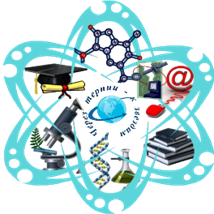 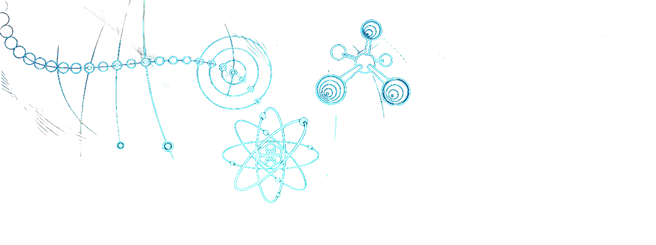 2--3 классы I ЧАСТЬ II ЧАСТЬОтветьте на ОДИН выбранный вами вопрос из каждой категории А.Б.Г.Ф.Х.О.4--5 классы I ЧАСТЬ II ЧАСТЬОтветьте на ОДИН выбранный вами вопрос из каждой категории А.Б.Г.Ф.Х.О.6--7 классы I ЧАСТЬ II ЧАСТЬОтветьте на ОДИН выбранный вами вопрос из каждой категории А.Б.Г.Ф.Х.О.8--9 классы I ЧАСТЬ II ЧАСТЬОтветьте на ОДИН выбранный вами вопрос из каждой категории А.Б.Г.Ф.Х.О.10--11 классы I ЧАСТЬ II ЧАСТЬОтветьте на ОДИН выбранный вами вопрос из каждой категории А.Б.Г.Ф.Х.О.Бланк ответов Открытой межрегиональной олимпиады по естествознанию «Через тернии—к звёздам»Бланк ответов Открытой межрегиональной олимпиады по естествознанию «Через тернии—к звёздам»Бланк ответов Открытой межрегиональной олимпиады по естествознанию «Через тернии—к звёздам»Ф.И. Ф.И.  классУчебная организацияНаселенный пунктАнтарктидаСахараСмена времен годаЯвленияЦветОбъект:РастущийПосле какой стадии новолуниеПосле какой стадии новолуниеПосле какой стадии новолуниеРастениеГрибЖивотноеВеществаТелаБланк ответов Открытой межрегиональной олимпиады по естествознанию «Через тернии—к звёздам»Бланк ответов Открытой межрегиональной олимпиады по естествознанию «Через тернии—к звёздам»Бланк ответов Открытой межрегиональной олимпиады по естествознанию «Через тернии—к звёздам»Ф.И. Ф.И.  классУчебная организацияНаселенный пунктГде находитсяОбъектРастения дышатДля питания нужен CO2ПоследовательностьПервый ареал - Второй ареал - Химические ФизическиеСветовыеГде можно наблюдатьПричина лунного затменияБланк ответов Открытой межрегиональной олимпиады по естествознанию «Через тернии—к звёздам»Бланк ответов Открытой межрегиональной олимпиады по естествознанию «Через тернии—к звёздам»Бланк ответов Открытой межрегиональной олимпиады по естествознанию «Через тернии—к звёздам»Ф.И. Ф.И.  классУчебная организацияНаселенный пунктПоследовательностьЕвропаЛишнийАзияСемействоАБВГДЕЦветокПлод семействаКлассы животныхТип животныхУглеводы изК углеводам относятсяТепловые:Механические: Электрические: Химические:ПоследовательностьАвторБланк ответов Открытой межрегиональной олимпиады по естествознанию «Через тернии—к звёздам»Бланк ответов Открытой межрегиональной олимпиады по естествознанию «Через тернии—к звёздам»Бланк ответов Открытой межрегиональной олимпиады по естествознанию «Через тернии—к звёздам»Ф.И. Ф.И.  классУчебная организацияНаселенный пунктПричины пятенПродолжительность лета из-заСмеси ВеществаОбразуются в живых организмахБиотическиеАбиотическиеАнтропогенныеТопическиеНеверные сужденияГрафикМестонахождениеНЕ частицыВне клеткиНе сплавыБланк ответов Открытой межрегиональной олимпиады по естествознанию «Через тернии—к звёздам»Бланк ответов Открытой межрегиональной олимпиады по естествознанию «Через тернии—к звёздам»Бланк ответов Открытой межрегиональной олимпиады по естествознанию «Через тернии—к звёздам»Ф.И. Ф.И.  классУчебная организацияНаселенный пунктСолнцеМарсЛунаСириусЮпитерЗемляБольшое Красное Пятно этоБольшое Красное Пятно этоАрхеиРастенияГрибыПлазмиды этоПризнакиТканиРазделыВеличиныЕдиницы измеренияМеханикаЭлектричествоТермодинамикаПоследовательностьАзотУглерод